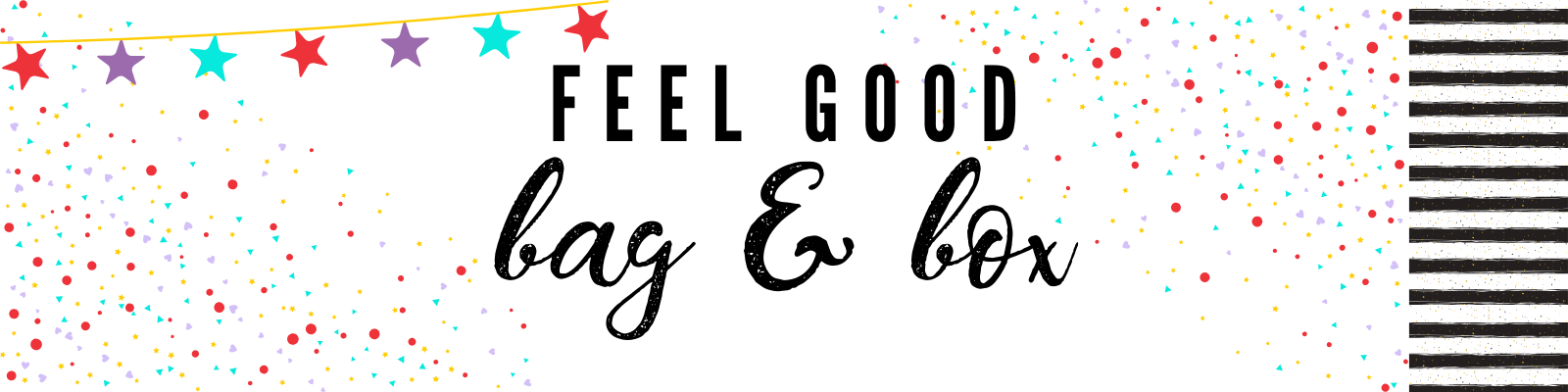 If you need any assistance with this form, please phone 01595 745035 or email mindyourhead@shetland.org.Address	Mind Your Head14 Market HouseMarket StreetLerwick Shetland ZE1 0JPPhone		(direct) 01595 745035		(reception) 01595 743900Email		mindyourhead@shetland.org More about the Feel Good Bag on mindyourhead.org.uk/resources/feel-good-bagYour NameYour Contact NumberYour Email Address Please email me freebies and resources about mental health, wellbeing and self-care! Your Home AddressYour Application InformationI am applying for a: Feel Good Bag (for individuals aged 16 years and above)  Feel Good Box (for individuals aged 15 years and below)Your Application InformationI am requesting this: For someone else For myselfTheir NameTheir Contact NumberTheir Email AddressTheir Home AddressYour Preference I would like to collect the Feel Good Bag/Box and deliver it to the person I am nominating; The person I am nominating will be collecting their Feel Good Bag/Box; I would like the Feel Good Bag/Box to be delivered to the person I am nominating.Just wondering—is this a surprise for them?       Yes (Don’t’ worry, we won’t spoil it for you!)      No (Copy that!) I would like to collect the Feel Good Bag/Box and deliver it to the person I am nominating; The person I am nominating will be collecting their Feel Good Bag/Box; I would like the Feel Good Bag/Box to be delivered to the person I am nominating.Just wondering—is this a surprise for them?       Yes (Don’t’ worry, we won’t spoil it for you!)      No (Copy that!) I would like to collect the Feel Good Bag/Box and deliver it to the person I am nominating; The person I am nominating will be collecting their Feel Good Bag/Box; I would like the Feel Good Bag/Box to be delivered to the person I am nominating.Just wondering—is this a surprise for them?       Yes (Don’t’ worry, we won’t spoil it for you!)      No (Copy that!)How old is the person you are nominating? This might give us a better idea of what Feel Good items we can curate, so even a guesstimate would be helpful!Feel Good Box 8 – 10 11 - 12 13 – 15 Feel Good Box 8 – 10 11 - 12 13 – 15 Feel Good Bag 16 – 18 19 – 24 25 – 34 35 – 44 45 – 54 55 – 64 65 +Why are you nominating them?Why are you nominating them?What are their hobbies and interests?What are their hobbies and interests?Do they have any special requests?(Food allergies, etc)Do they have any special requests?(Food allergies, etc)By signing your name below, you are giving Mind Your Head permission to use the above information anonymously for its stakeholders, funders, and online/print publicity. If you would NOT like us to use your information, please tick the box below. Please do not use any of my information.By signing your name below, you are giving Mind Your Head permission to use the above information anonymously for its stakeholders, funders, and online/print publicity. If you would NOT like us to use your information, please tick the box below. Please do not use any of my information.Your nameYour signature/electronic signatureDateThat’s it! Well done. You are good to go! Please return this form by post or email, and a member of our team will be in touch with you if your application is successful. Thank you for your interest in the Feel Good Bag/Box. COVID-19 UPDATE: As Market House is currently closed to the public, we request that you send this form via email to mindyourhead@shetland.org. Have a feel good day—you deserve it!That’s it! Well done. You are good to go! Please return this form by post or email, and a member of our team will be in touch with you if your application is successful. Thank you for your interest in the Feel Good Bag/Box. COVID-19 UPDATE: As Market House is currently closed to the public, we request that you send this form via email to mindyourhead@shetland.org. Have a feel good day—you deserve it!